طلب حجز موقع على شبكة الانترنت ( استضافة – دومين – موزع – سيرفر )Hosting Account info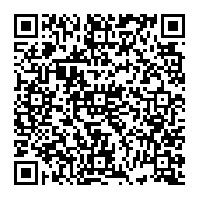 Nobalaa Co.ملاحظة هامة 1 : يعتبر استضافة موقعكم لدينا أقرارا بموافقتكم بشروط الاستضافة الخاصة بنا المذكورة على موقع الشركة مع تعديلاتهاملاحظة هامة 2 : يتوجب عليكم إجراء النسخ الاحتياطي الدائم لموقعكم من خلال لوحة التحكم و لا نعتبر مسؤولين عن أية معلومة يتم فقدانها أو حذفها ما لم نستطيع إرجاعها من الشركة المستضيفة الخارجية مع العلم إن مخدماتنا تخضع للنسخ الاحتياطي الدائم الدوري و بشكل منتظم Nobalaa Co.  Damascus Syria OfficeP.O.Box : 10488 Tel : +963 11 2251633 – 2255668  Fax : +963 11 2215404 / 0932699688E-mail : info@nobalaa.com www.nobalaa.com   www.nobalaa.syيعتبر استضافة اي موقع لدى شركة النبلاء بمثابة موافقة على الشروط الوارد ذكرها مع كافة تعديلاتها و بدون سابق إنذار - أخر تحديث 20-3-2017 تنطبق الشروط على كل أنواع خدمات الاستضافة التي نقدمها من استضافة تشاركية و مخدمات افتراضية و مخدمات خاصة و جميع انواع النطاقات بمختلف لواحقها1- شركة النبلاء تعتبر بأن محتوى المواقع المستضافة لديها قانوني ، و أي عملية تقديم أو تخزين أو تبادل لأي معلومات تتعارض مع القوانين الدولية أو المحلية تعتبر ممنوعة وتتوجب الغاء الاستضافة و المسائلة القانونية  ومن هذه الحالات على سبيل المثال لا الحصر :أي محتوى محمي بموجب قوانين التجارة العالمية و قوانين حماية الملكية الفكرية المحلية و العالمية.أي شكل من أشكال التعرض للأديان السماوية أو المعتقدات او الطوائف او الخلاعة أو أي شيء يعتبر سري أو ممنوع من النشركل ما يسبب أذية أو تهديد لشخص أو مجموعة معينة أو كل ما يتعارض مع التوجه العام للبلاد و سياستهاتقديم خدمات أو مواد بشكل مخادع او محاولة للغش و النصب او الاحتيال أو نشر فيروسات أو أي برامج مؤذية أو أية مواد غير قانونية او مواد الفوركس او أسعار العملاتكل ما يتعلق بالقرصنة أو وصلات لمواقع تحوي برامج للتجسس أو اختراق حواسب الغير و الوصول لمعلوماتهم  او نشر أي مواد او برمجيات محميةأي شكل من أشكال مدمرات البريد الالكتروني أو إرسال رسائل بكميات كبيرة سبام أو إرسال حملات اعلانية من دون موافقة المستلمينالخدمات و النشاطات التي تؤدي إلى توقف السيرفر أو خفض أداءه او تتسبب بحمل زائد على المخدم  والتي تستهلك موارد اعلى من المخصص لها من ذاكرة المخدم او المعالج ..الخ  مثل برامج الشات و IRC/Proxy/images site/IP Scanners الخ .. واي استهلاك للموارد اكثر من المخصص لللموقع بحسب الخطة قد يتعرض للإيقاف و يجب عليه ترقية خطتهاستخدام البرمجيات من غير تراخيص او تحديث او تحتوي ثغرات امنية تمكن من اختراق المخدم مثل انظمة ادارة المحتوى او المنتديات يمنع بشكل قطعي تحويل مساحة الاستضافة الخاصة بالموقع ولأي  خطة لتكون مساحة تخزين لملفات غير مرتبطة بالموقع مثل نسخ احتياطية او تخزين عدد كبير من الملفات او البرامج او ملفات صوتية او صور او مقاطع فيديو مهما كان نوع ترخيصها حتى و ان كانت متاحة للعموم و لا تمتع بحقوق حماية ملكية كون هذا الاجراء يؤدي الى استهلاك موارد للموقع اكثر مما مخصص له على المخدم و يسبب بمشاكل و بطئ لمواقع اخرى ولذلك يجب اللجوء للمخدمات الافتراضية بهذه الحالة2- تحتفظ شركة النبلاء بحق حذف كامل أو جزء من المعلومات الموجودة على مخدماتها والتي تعتبرها غير مرغوبة أو تتعارض مع الاتفاقية المبرمة عند الاستضافة .3- باستضافة موقعكم لدى شركة النبلاء فانت موافق على حماية الشركة من أي ملاحقة قانونية أو ضرر أو خسارة يتسبب بها موقعكم ، و توافق على تحمل كامل المسؤولية القضائية والمالية و الجزائية عن الضرر الذي تسبب به مع تسديد التعويض المناسب لشركتنا4- يجب دفع كلف حجز او تجديد  دومين او استضافة  الموقع مقدما والتجديد قبل مدة 30 يوم من تاريخ الانتهاء حصرا، و لا تعتبر شركة النبلاء مسئولة عن أي خسارة تنتج عن توقف لأي موقع نتيجة عدم تسديد رسوم تجديده قبل انتهاء مدة الحجز و تعتبر متابعة تجديد الموقع بشكل سنوي من مسؤلية الزبون ويجب إعلام الشركة برغبته بالتجديد و تسديد كافة اجور التجديد قبل 30 يوم كحد ادنى و لا تتحمل الشركة أي مسؤلية او فقدان للبيانات او فقدان للاسم تنتج لقاء تأخر الزبون عن التجديد5- يعتبر الزبون شخص ذو أهلية قانونية و مالية ، و يتم حصر التعامل معه و هو فقط يحق له المطالبة بإلغاء الموقع أو تجديد الخدمة أو إجراء أي تعديل و يجب عند الرغبة باجراء أي تغيير إبلاغ الشركة بهذا الطلب و يلتزم باعلام الشركة ببياناته و ارقام التواصل معه في حال تغيرها و تحديث أي بيانات متعلقة بالموقع.6- ان ايقاف او حذف بيانات او الغاء تسجيل نطاق اي موقع خارج عن ارادة شركة النبلاء لأي سبب ،على سبيل المثال لا الحصر(الدول المستضيفة لمخدمات الشركة أو شركات تسجيل النطاق او لقاء عقوبات دولية او طلب قضائي) ، وتحاول شركتنا أن تقوم بإرجاع الموقع إلى العمل إن أمكن ذلك ويعتبر توقف عمل الشركة المستضيفة لأي سبب عن العمل غير مسئول من قبل شركتنا ولا تتحمل شركتنا اي مسئولية او تعويض لقاء اي ضرر او خسارة مهما كان نوعها نتيجة هذا التوقف او نتيجة الغاء تسجيل الموقع او النطاق7- ان الاحتفاظ بنسخة احتياطية دورية من الموقع و البيانات المخزنة عليه هي مسؤولية المشترك و الشركة غير مسؤولة عن فقدان البيانات المخزنة في قواعد البيانات او البريد الالكتروني او اية ملفات على الموقع مهما كانت الاسباب و لا تتحمل اي تعويض مهما كان نوعه لقاء هذه الخسارة .8- تقوم شركتنا بإجراء الصيانة اللازمة لمخدماتها وتنتج عن هذه الصيانة أحياناً فترات توقف ولا يحق لأي جهة مستضافة لدينا بالمطالبة بأي تعويض ينتج عن هذا التوقف و قد تكون فترات الصيانة معلنة مسبقا او قد تكون طارئة .9- عند طلب النقل الى شركة اخرى يجب ابلاغ الشركة قبل 30 يوم من تاريخ انتهاء الحجز و لا تتحمل الشركة اية تبعيات من مشاكل تنتج عن هذا النقل من توقف للموقع او فقدان للمعلومات أو خسارة الاسم و يجب ان يكون الموقع بريء الذمة تجاه الشركة و لا يحق للزبون المطالبة باي فرق مادي ينتج عن هذا النقل و يتم حذف كافة البيانات المتعلقة بالموقع من مخدماتنا خلال 24 ساعة من تاريخ نقل الموقع10- يحق لشركة النبلاء مطالبة الزبون باي عطل او ضرر مادي او معنوي يتسبب به موقعه للشركة جراء اي نشر لمعلومات مخالفة للشروط او اية برمجيات او اية محتويات قد تسبب الضرر بسمعة الشركة و اسمها11- تخضع النطاقات الدولية مثل.sy .ae. لشروط  الجهات المسجلة لها و شركتنا غير مسؤولة عن اي ضرر بسبب الغاء حجز احد هذه النطاقات او ايقافه او تعطله لاي سبب .12- يحق لشركة النبلاء بناء على طلب من السلطات المختصة ( الامنية - القضائية - المالية )  المحلية او  الدولية الكشف عن المعلومات المسجلة بالموقع او ايقافه  دون سابق انذار و لا تتحمل شركة النبلاء اي تبعيات او اضرار لقاء ذلك13- القوائم البريدية : يجب ان لاتتجاوز عدد  400 عنوان و يجب الارسال بشكل دفعات و بكل ساعة 50 ايميل كحد اعظمي و في حال المخالفة يتعرض الموقع للايقاف14- تخضع عملية التسعير للتعديل و المراجعة بشكل دوري و تطبق سياسة التسعير بحسب قرار ادارة الشركة										الاسم  و التوقيع                 التاريخ Domain Name:Domain Name:Name الاسم ID Number رقم الهوية Company Name الشركة Street Addersالمدينة - البلد Cityالعنوان Mobile Number موبايل Phone Numberهاتف Fax Numberفاكس E-mailبريد الكتروني Usernameاسم المستخدم Passwordكلمة السر Hosting plan M.b حجم الموقع Email box address عدد صناديق البريد الالكترونيMail box size M.Bحجم صناديق البريد الالكترونيPriceالسعر السنويReg dateتاريخ الحجزReg expireتاريخ الانتهاءRenew dateتاريخ التجديدControl panel URLرابط لوحة تحكم الموقعEmail login URLرابط الدخول للايميل